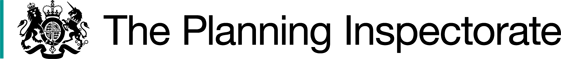 APPEAL REF: APP/E0345/W/21/327646355 VASTERN ROAD READING RG1 8BUCASE MANAGEMENT CONFERENCE TO BE HELD AT10.00 ON THURSDAY 26 AUGUST 2021AGENDAIntroduction by InspectorConfirmation of advocates and likely witnesses for the appellant, the Council and the Rule 6 party.Managing the virtual event   Likely main considerationsOther mattersHow the main considerations will be dealt withStatement of Common GroundConditions Planning ObligationCore Documents/Inquiry Library/ hard copies Inquiry running order/programme and durationPre-Inquiry Site Visit/Final Site VisitTimetable for submission of documents Costs applicationsAny other business